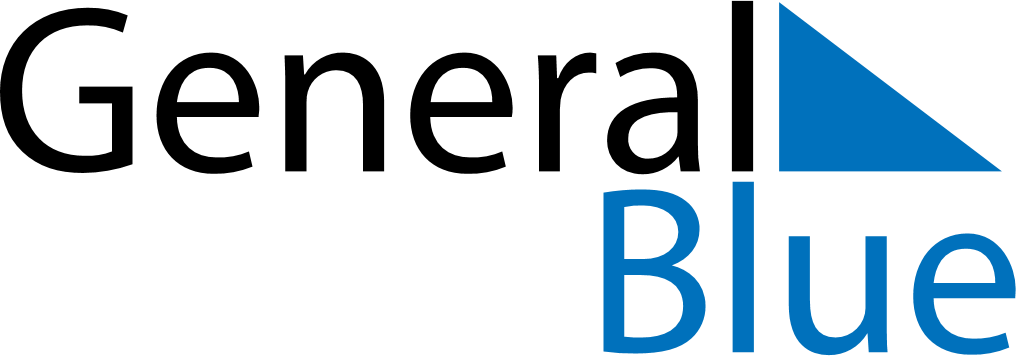 August 2024August 2024August 2024August 2024August 2024August 2024Holyoke, Massachusetts, United StatesHolyoke, Massachusetts, United StatesHolyoke, Massachusetts, United StatesHolyoke, Massachusetts, United StatesHolyoke, Massachusetts, United StatesHolyoke, Massachusetts, United StatesSunday Monday Tuesday Wednesday Thursday Friday Saturday 1 2 3 Sunrise: 5:43 AM Sunset: 8:10 PM Daylight: 14 hours and 26 minutes. Sunrise: 5:44 AM Sunset: 8:08 PM Daylight: 14 hours and 24 minutes. Sunrise: 5:45 AM Sunset: 8:07 PM Daylight: 14 hours and 22 minutes. 4 5 6 7 8 9 10 Sunrise: 5:46 AM Sunset: 8:06 PM Daylight: 14 hours and 19 minutes. Sunrise: 5:47 AM Sunset: 8:05 PM Daylight: 14 hours and 17 minutes. Sunrise: 5:48 AM Sunset: 8:04 PM Daylight: 14 hours and 15 minutes. Sunrise: 5:49 AM Sunset: 8:02 PM Daylight: 14 hours and 13 minutes. Sunrise: 5:50 AM Sunset: 8:01 PM Daylight: 14 hours and 10 minutes. Sunrise: 5:51 AM Sunset: 8:00 PM Daylight: 14 hours and 8 minutes. Sunrise: 5:52 AM Sunset: 7:58 PM Daylight: 14 hours and 6 minutes. 11 12 13 14 15 16 17 Sunrise: 5:53 AM Sunset: 7:57 PM Daylight: 14 hours and 3 minutes. Sunrise: 5:54 AM Sunset: 7:56 PM Daylight: 14 hours and 1 minute. Sunrise: 5:55 AM Sunset: 7:54 PM Daylight: 13 hours and 58 minutes. Sunrise: 5:57 AM Sunset: 7:53 PM Daylight: 13 hours and 56 minutes. Sunrise: 5:58 AM Sunset: 7:51 PM Daylight: 13 hours and 53 minutes. Sunrise: 5:59 AM Sunset: 7:50 PM Daylight: 13 hours and 51 minutes. Sunrise: 6:00 AM Sunset: 7:48 PM Daylight: 13 hours and 48 minutes. 18 19 20 21 22 23 24 Sunrise: 6:01 AM Sunset: 7:47 PM Daylight: 13 hours and 46 minutes. Sunrise: 6:02 AM Sunset: 7:45 PM Daylight: 13 hours and 43 minutes. Sunrise: 6:03 AM Sunset: 7:44 PM Daylight: 13 hours and 41 minutes. Sunrise: 6:04 AM Sunset: 7:42 PM Daylight: 13 hours and 38 minutes. Sunrise: 6:05 AM Sunset: 7:41 PM Daylight: 13 hours and 35 minutes. Sunrise: 6:06 AM Sunset: 7:39 PM Daylight: 13 hours and 33 minutes. Sunrise: 6:07 AM Sunset: 7:38 PM Daylight: 13 hours and 30 minutes. 25 26 27 28 29 30 31 Sunrise: 6:08 AM Sunset: 7:36 PM Daylight: 13 hours and 27 minutes. Sunrise: 6:09 AM Sunset: 7:34 PM Daylight: 13 hours and 25 minutes. Sunrise: 6:10 AM Sunset: 7:33 PM Daylight: 13 hours and 22 minutes. Sunrise: 6:11 AM Sunset: 7:31 PM Daylight: 13 hours and 19 minutes. Sunrise: 6:12 AM Sunset: 7:30 PM Daylight: 13 hours and 17 minutes. Sunrise: 6:13 AM Sunset: 7:28 PM Daylight: 13 hours and 14 minutes. Sunrise: 6:14 AM Sunset: 7:26 PM Daylight: 13 hours and 11 minutes. 